John Caldwell School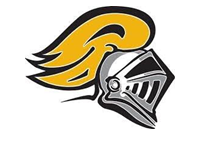 Grades 6-8 School Supplies2020 - 20211 book bag5 blue pens5 red pens3 highlighters different colors3 erasers3 pkg. pencils (30+ total)1 sketchbook (Dollarama)1 ruler1 pencil case2 black sharpie marker2 glue sticks2 Pkgs. of mini size hot glue sticks 1 pkg. colouring pencils1 pkg. markers 1 pkg. plastic sleeves (10/pkg.)3 boxes of tissues1 pair of scissors1 geometry set (protractor only for                             grade 6)1 calculator1 pair of headphones/earbuds1 gym clothes and sneakers1 reusable water bottle$25 student fee12 Hilroy scribblers (32 page)1 pkg. grid paper (100 page)3 pkg. of 5 dividers5 pkg. loose leaf sheets (150 pages/pkg.)3 – 1” Binders (ELA, PDCP/Tech/Health, PIF)2 – 1 ½ ” Binders (FILA, Math)10 duo tangs (at least 1 of the following: red, yellow, orange, and green)Please remember some supplies do not need to be purchased new each year, including; book bags, binders, pencil cases and geometry sets.Students are asked to replenish supplies throughout the year, including pencils which are the main writing utensil for all students. Have a wonderful summer! We look forward to seeing you in September.JCS Middle School Staff